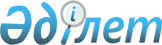 О мерах по реализации Закона Республики Казахстан "Об обязательном социальном страховании"
					
			Утративший силу
			
			
		
					Распоряжение Премьер-Министра Республики Казахстан от 12 ноября 2003 года N 277-р. Утратило силу - распоряжением Премьер-Министра РК от 30 декабря 2004 года N 383-р (R040383)

      1. Утвердить прилагаемый Перечень нормативных правовых актов, принятие которых необходимо в целях реализации Закона  Республики Казахстан "Об обязательном социальном страховании" (далее - перечень). 

      2. Государственным органам разработать и внести на утверждение Правительства Республики Казахстан проекты нормативных правовых актов согласно перечню. 

      3. Центральным исполнительным органам принять ведомственные нормативные правовые акты согласно перечню и проинформировать Правительство Республики Казахстан о принятых мерах.       Премьер-Министр 

      Утвержден           

распоряжением Премьер-Министра 

Республики Казахстан     

от 12 ноября 2003 года N 277                                     Перечень 

     нормативных правовых актов, принятие которых необходимо 

         в целях реализации Закона Республики Казахстан 

            "Об обязательном социальном страховании" ------------------------------------------------------------------- 

N  !      Наименование нормативного     !  Срок    !Государственный 

п/п!           правового акта           !исполнения!орган, ответст- 

   !                                    !          !венный за ис- 

   !                                    !          !полнение 

------------------------------------------------------------------- 

Разработать и внести проекты постановлений Правительства Республики 

Казахстан: 

------------------------------------------------------------------- 

1.  О создании акционерного общества     Март 2004  МТСЗН, МФ, 

    "Государственный фонд социального               МЭБП, НБ (по 

    страхования"                                    согласованию) 2.  О внесении дополнения в постановле-  Март 2004  МТСЗН 

    ние Правительства Республики 

    Казахстан от 20 июля 2001 года 

    N 983 "Вопросы Министерства труда 

    и социальной защиты населения 

    Республики Казахстан" 3.  Об утверждении Правил и сроков       Май 2004   МТСЗН, МФ 

    исчисления социальных отчислений 4.  Об утверждении Правил повышения      Июнь 2004  МТСЗН 

    и исчисления размера социальных 

    выплат из Государственного фонда 

    социального страхования 5.  Об утверждении Правил выплаты        Июнь 2004  МТСЗН 

    социальных выплат, не полученных 

    своевременно либо не полностью по 

    вине уполномоченного органа по 

    назначению социальных выплат, 

    Государственного центра по выплате 

    пенсий и (или) Государственного 

    фонда социального страхования 6.  Об утверждении Перечня финансовых    Июль 2004  МТСЗН, МЭБП, 

    инструментов для инвестирования                 НБ (по согла- 

    активов Государственного фонда                  сованию) 

    социального страхования 7.  Об утверждении Правил осуществления  Октябрь    МТСЗН, НБ (по 

    деятельности Государственным фондом  2004       согласованию) 

    социального страхования, связанной 

    ценными бумагами и другими 

    финансовыми инструментами 8.  Об утверждении предельной величины   Октябрь    МТСЗН, НБ (по 

    процентной ставки комиссионного      2004       согласованию) 

    вознаграждения на осуществление 

    деятельности Государственного фонда 

    социального страхования и механизма 

    ее использования 9.  Об утверждении норм и лимитов,       Ноябрь     МТСЗН, НБ (по 

    обеспечивающих финансовую            2004       согласованию) 

    устойчивость Государственного фонда 

    социального страхования 

------------------------------------------------------------------- 

Разработать и утвердить ведомственные нормативные правовые акты 

Республики Казахстан: 

------------------------------------------------------------------- 

10. Об утверждении формы заявления       Июль 2004  МТСЗН 

    для назначения социальных выплат 

    из Государственного фонда 

    социального страхования 11. Об утверждении квалификационных      Август     МТСЗН 

    требований, предъявляемых для        2004 

    руководящих работников 

    Государственного фонда социального 

    страхования 12. Об утверждении Перечня, форм и       Сентябрь   МТСЗН 

    сроков представления финансовой      2004 

    и иной отчетности Государственным 

    фондом социального страхования 13. Об утверждении Правил                Октябрь    МТСЗН, МЗ 

    освидетельствования и установления   2004 

    степени утраты трудоспособности 14. О порядке инспектирования            Ноябрь     МТСЗН 

    деятельности Государственного фонда  2004 

    социального страхования 15. О порядке получения плательщиком     Декабрь    МТСЗН 

    социальных отчислений от             2004 

    Государственного центра по выплате 

    пенсий информации о перечисленных 

    суммах 

------------------------------------------------------------------- 
					© 2012. РГП на ПХВ «Институт законодательства и правовой информации Республики Казахстан» Министерства юстиции Республики Казахстан
				